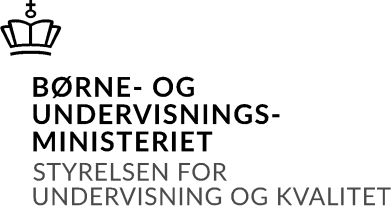 Paradigme forÅrsrapporten 2022for efterskolerÆndringer 15062022 står med grøntjf. bekendtgørelse om regnskab for efterskoler, frie fagskoler, friskoler og private grundskoler, private institutioner for gymnasiale uddannelser og kombinerede skoler § 3, stk. 4Styrelsen for Undervisning og Kvalitet02.01.2023Sagsnr.:  22/06064Årsrapport1.januar – 31. december 2022Skolekode og navnGenerelle oplysninger om skolen	1Ledelsespåtegning og ledelsens underskrifter samt bestyrelsens habilitetserklæring	2Den uafhængige revisors revisionspåtegning	2Ledelsesberetning inklusive hoved- og nøgletal	3Hoved- og nøgletal	3Regnskab	6Anvendt regnskabspraksis	6Resultatopgørelse 1. januar – 31. december	8Balance pr. 31. december	9Pengestrømsopgørelse	11Noter	12Særlige specifikationer	27Generelle oplysninger om skolenSkole	Skolekode og navn	Adresse	Postnummer og by	Hjemstedskommune: xxx	Telefonnummer	E-mail	Hjemmeside	CVR.-nr.	Skolens adresser (ved flere afdelinger) 	Adresse 	Postnummer og by	Skoletilbud på en småø 	(Kun Friskoler og private grundskoler og Efterskoler)Filial/afdeling til andet undervisningssprog end dansk (Kun Friskoler og private grundskoler) Bestyrelsen	Navne og adresser på bestyrelsens medlemmer	med angivelse af hvem der er formand og næstformandØverste leder	Navn på forstanderSkolens formål	TekstBankforbindelse	Navne på bankforbindelserRevisor	Revisionsfirma	Revisor, MNE-nr.	Adresse, postnummer og by	CVR.-nr.	Telefonnummer	E-mailLedelsespåtegning og ledelsens underskrifter samt bestyrelsens habilitetserklæringBestyrelse og forstander har dags dato behandlet og godkendt årsrapporten for regnskabsåret 2022 for [skolenavn]. Årsrapporten er udarbejdet i overensstemmelse med bekendtgørelse nr. 1102 af 4. november 2019 om regnskab for efterskoler, frie fagskoler, friskoler og private grundskoler, private institutioner for gymnasiale uddannelser og kombinerede skoler. I henhold til § 5, stk. 1, i regnskabsbekendtgørelsen tilkendegives det hermed:At årsrapporten er retvisende, dvs. at årsrapporten ikke indeholder væsentlige fejlinformationer eller udeladelser.At de dispositioner, som er omfattet af regnskabsaflæggelsen, er i overensstemmelse med meddelte bevillinger, love og andre forskrifter samt med indgåede aftaler og sædvanlig praksis.At der er etableret forretningsgange, der sikrer en økonomisk hensigtsmæssig forvaltning af de midler og ved driften af skolen, der er omfattet af årsrapporten.[Bynavn], den [dato måned 2023]Øverste lederNavn				Endvidere erklærer bestyrelsen på tro og love, at opfylde habilitetskravene i § 7, stk. 2 og 3, i lov om efterskoler og frie fagskoler.[Bynavn], den [dato måned 2023]BestyrelseFormand 		Næstformand 		Øvrige stemmeberettigede bestyrelsesmedlemmerDen uafhængige revisors revisionspåtegningHer indsættes den uafhængige revisors revisionspåtegning, der afgives i overensstemmelse med den til enhver tid gældende standard, som er aftalt mellem Rigsrevisionen og FSR – danske revisorer.Den uafhængige revisors revisionspåtegning er opdelt i to: påtegning på årsregnskabet og udtalelse om ledelsesberetningen.[Bynavn], den [dato måned 2023][Revisionsfirma]		[CVR.-nr.]		[navn]   		[statsautoriseret/registeret revisor]/ MNE-nr.		Ledelsesberetning inklusive hoved- og nøgletalHoved- og nøgletalHovedtalNøgletal Væsentligste aktiviteter Aktiviteter folkeoplysningsvirksomhedÅrets økonomiske resultatUsikkerhed om fortsat drift (going concern) Usikkerhed ved indregning og målingUsædvanlige forholdHændelser efter regnskabsårets udløbForventninger til det kommende årVæsentlige økonomiske forbindelser med andre institutioner, der modtager offentlige tilskudTilskud til inklusion af elever med særlige behov i den almindelige undervisning (almene efterskoler) Tilskud til specialundervisning og anden specialpædagogisk bistand (almene efterskoler) Tilskud til specialundervisning og anden specialpædagogisk bistand (skoler godkendt med et samlet særligt undervisningstilbud - specialskoler) Tilsyn i årets løbRegnskabAnvendt regnskabspraksisRegnskabsgrundlagÅrsrapporten er udarbejdet i overensstemmelse med regnskabsbekendtgørelsen for efterskoler, frie fagskoler, friskoler og private grundskoler, private institutioner for gymnasiale uddannelser og kombinerede skoler.Årsrapporten er aflagt efter årsregnskabslovens bestemmelser for regnskabsklasse B virksomheder med de fravigelser som fremgår af regnskabsbekendtgørelsen. Årsregnskabet er aflagt efter samme regnskabspraksis som sidste år.Årsrapporten er aflagt i danske kroner. Regnskabspraksis for nedenstående poster skal kun beskrives, såfremt posterne er indregnet i regnskabet. Ændringer i anvendt regnskabspraksisGenerelt om indregning og målingLeasing Omregning af fremmed valutaResultatopgørelsen Omsætning Omkostninger Finansielle poster Balancen Immaterielle anlægsaktiverMaterielle anlægsaktiver Finansielle anlægsaktiver Varebeholdninger Tilgodehavender Periodeafgrænsningsposter (forudbetalte omkostninger) Værdipapirer EgenkapitalHensatte forpligtelser Gældsforpligtelser Finansielle instrumenter Periodeafgrænsningsposter (forudmodtagne indtægter) Pengestrømsopgørelse Pengestrøm fra driftsaktivitet Pengestrøm fra investeringsaktivitet Pengestrøm fra finansieringsaktivitet LikviderResultatopgørelse 1. januar – 31. december[Alle beløb skal være i hele kroner. For at lette visningen af regnskabstallene er det tilladt i den ordinære årsrapport (i PDF-format) at afrunde beløb vedr. foregående regnskabsår (ÅR -1) til fx t.kr.  Enhed skal angives. Bemærk, at afrunding ikke er tilladt i den digitale årsrapport i XBRL-format.]Balance pr. 31. december[Alle beløb skal være i hele kroner. For at lette visningen af regnskabstallene er det tilladt i den ordinære årsrapport (i PDF-format) at afrunde beløb vedr. foregående regnskabsår (ÅR -1) til fx t.kr.  Enhed skal angives. Bemærk, at afrunding ikke er tilladt i den digitale årsrapport i XBRL-format.]Pengestrømsopgørelse[Alle beløb skal være i hele kroner. For at lette visningen af regnskabstallene er det tilladt i den ordinære årsrapport (i PDF-format) at afrunde beløb vedr. foregående regnskabsår (ÅR -1) til fx t.kr.  Enhed skal angives. Bemærk, at afrunding ikke er tilladt i den digitale årsrapport i XBRL-format.]Noter[Alle beløb skal være i hele kroner. For at lette visningen af regnskabstallene er det tilladt i den ordinære årsrapport (i PDF-format) at afrunde beløb vedr. foregående regnskabsår (ÅR -1) til fx t.kr.  Enhed skal angives. Bemærk, at afrunding ikke er tilladt i den digitale årsrapport i XBRL-format.]NoteI        Usikkerhed om fortsat driftII      Usikkerhed ved indregning og målingIII     Usædvanlige forhold					    IV     Hændelser efter regnskabsårets udløb	Særlige specifikationer Sengepladser [Angives i hele antal eller kr. uden decimal]Aktiviteter uden for loven [Angives i hele kr. uden decimal]Administrative opgaver for andre skoler [Angives i hele kr. uden decimal]Årets modtagne donationer Tabel 1: Specifikation af alle donationer ekskl. moms [Angives i hele kr. uden decimal]Tabel 2: Opgørelse af modtagne donationer i alt [Angives i hele kr. uden decimal]FeltoversigtÅrkr.År -1tkrÅr-2tkr.År-3tkr.År-4tkr.ResultatopgørelseOmsætningHeraf statstilskudOmkostningerResultat før finansielle posterFinansielle poster Årets resultatÅrets resultat eksklusiv særlige posterBalanceAnlægsaktiverOmsætningsaktiverBalancesumEgenkapitalHensatte forpligtelser Langfristede gældsforpligtelser Kortfristede gældsforpligtelser PengestrømsopgørelseDriftsaktivitetInvesteringsaktivitetFinansieringsaktivitetPengestrøm, netto Likvider, primoLikvider, ultimo Samlet trækningsret pr. 31. december kassekredit Samlet trækningsret pr. 31. december byggekredit Værdipapirer Samlet likviditet til rådighed ultimoFeltoversigtOverskudsgrad (%)Overskudsgrad eksklusiv særlige poster (%)Likviditetsgrad (%)Soliditetsgrad (%)Finansieringsgrad (%)Aktiviteter inden for lovenAntal årselever i regnskabsåret Aktivitetsudvikling i procentAntal årselever i kostafdeling i regnskabsåret Antal årselever i skoleår, der slutter i finansåretSamlet elevbetaling pr. årselevAntal lærerårsværk Antal årsværk for øvrigt personale Antal årsværk for medarbejdere som modtager lønnen direkte fra kommuneAntal årsværk i altProcent ansat på særlige vilkår (sociale klausuler)Årselever pr. lærerårsværk Lærerlønomkostninger pr. årselev Øvrige lønomkostninger pr. årselevLønomkostninger i alt pr. årselev Undervisningsomkostninger pr. årselevEjendomsomkostninger pr. årselevKostafdelingsomkostninger pr. årselevAdministrationsomkostninger pr. årselevSamlede omkostninger pr. årselevNoteFeltoversigtÅr [kr.]År-1 [tkr. eller kr.]1Statstilskud2Skolepenge (elevbetaling m.v.)3Andre indtægter og tilskudOmsætning i alt4Lønomkostninger5Andre omkostninger Undervisning i alt6Lønomkostninger7Andre omkostninger Ejendomsdrift i alt8Lønomkostninger9Andre omkostninger Kostafdeling i alt10Lønomkostninger11Andre omkostninger Administration m.v. i altOmkostninger i altResultat før finansielle poster12Finansielle indtægter m.v.13Finansielle omkostninger m.v.Finansielle poster i altÅrets resultat14Årets resultat eksklusiv særlige posterNoteFeltoversigtÅr [kr.]År-1 [tkr. eller kr.]Aktiver15Immaterielle anlægsaktiver Immaterielle anlægsaktiver i alt16Grunde og bygninger 17Udgifter til igangværende byggeri18Indretning af lejede lokaler19Inventar og udstyr 20Bus, traktorer og andre køretøjerMaterielle anlægsaktiver i alt21Finansielle anlægsaktiver i altAnlægsaktiver i alt22Varebeholdninger i alt23Tilgodehavende skolepenge24Andre tilgodehavender 25PeriodeafgrænsningsposterTilgodehavender i alt26Værdipapirer i alt27Likvide beholdninger i alt Omsætningsaktiver i altAktiver i altNoteFeltoversigt År [kr.]År-1 [tkr. eller kr.]Passiver28Opskrivninger 29Egenkapital i øvrigtEgenkapital i alt30Hensatte forpligtelserHensatte forpligtelser i altGældsforpligtelser31Statslån32Kommunal gæld33Realkreditgæld34Gæld finansiel leasing35Andre langfristede gældsforpligtelser36Periodiseret anlægstilskudLangfristede gældsforpligtelser i alt31-35Næste års afdrag på langfristede gældsforpligtelser 37Gæld til pengeinstitutter38Anden gæld39PeriodeafgrænsningsposterKortfristede gældsforpligtelser i altGældsforpligtelser i altPassiver i alt40Eventualposter og øvrige økonomiske forpligtelser IUsikkerhed om fortsat driftIIUsikkerhed ved indregning og målingIIIUsædvanlige forholdIVHændelser efter regnskabsårets udløb FeltoversigtÅr [kr.]År-1 [tkr. eller kr.]Årets resultatReguleringer vedr. ikke kontante poster:Af- og nedskrivningerAndre ikke kontante posterÆndringer i driftskapital:Ændring i varebeholdningerÆndring i tilgodehavenderÆndring i kortfristede gældsforpligtelser eksklusive næste års afdrag på langfristede gældsforpligtelserPengestrømme fra driftsaktivitet i alt Køb af immaterielle anlægsaktiverKøb af materielle anlægsaktiverSalg af materielle anlægsaktiverÆndring af finansielle anlægsaktiverKøb af værdipapirerSalg af værdipapirerPengestrømme fra investeringsaktivitet i altOptagelse af nye lånAfdrag/indfrielse, statslån og kommunal gældAfdrag/indfrielse, realkreditgældAfdrag/indfrielse, gæld finansiel leasingAfdrag/indfrielse, andre langfristede gældsforpligtelserÆndring i periodiseret anlægstilskudPengestrømme fra finansieringsaktivitet i altPengestrøm, nettoLikvider primo Likvider ultimo i alt Samlet trækningsret pr. 31. december kassekredit Samlet trækningsret pr. 31. december byggekredit Værdipapirer Samlet likviditet til rådighed ultimoNoteFeltoversigtÅr [kr.]År-1 [tkr. eller kr.]1StatstilskudGrundtilskudGeografisk skoletilskudTaxametertilskud (driftstakst 1 og driftstakst 2)Bygningsgrundtilskud og bygningstilskudTilskud til særligt prioriterede elevgrupper Tilskud til inklusion til elever med særlige behov (almene efterskoler)Tilskud til specialundervisning og anden specialpædagogisk bistand (almene efterskoler)Tilskud til specialundervisning og anden specialpædagogisk bistand (skoler godkendt med et samlet særligt undervisningstilbud - specialskoler)Særlige tilskud Øvrige statstilskudStatstilskud i altNoteFeltoversigtÅr [kr.]År-1 [tkr. eller kr.]2Skolepenge (Elevbetaling m.v.)ElevbetalingStatslig elevstøtteIndividuel supplerende elevstøtte Kommunal betaling for deltagere omfattet af lov om aktiv beskæftigelsesindsatsBetaling for materialer, ekskursioner, rejser m.v.Skolepenge i altNoteFeltoversigtÅr [kr.]År-1 [tkr. eller kr.]3Andre indtægter og tilskudAktiviteter inden for lovenLejeindtægter fra boliger, boligbidrag m.v. Ansattes betaling for lys, varme m.v.Ansattes betaling for kostKontingent skolekredsmedlemmerDonationerDonationer, modtaget tidligere årIndtægter ved administrative opgaver for andre skolerKommunale tilskudTilskud til efter- og videreuddannelse Øvrige indtægter og andre tilskudAndre indtægter og tilskud, Aktiviteter inden for loven i altAktiviteter uden for lovenIndtægter fra kurser uden for loven Lejeindtægter fra bygninger, lokaler og arealer Øvrige indtægter fra anden virksomhedAndre indtægter og tilskud, Aktiviteter uden for loven i altAndre indtægter og tilskud i altNoteFeltoversigtÅr [kr.]År-1 [tkr. eller kr.]4Lønomkostninger undervisningLøn og lønafhængige omkostninger LønrefusionerTilskud efter lov om barselsudligning Lønomkostninger undervisning i altNoteFeltoversigtÅr [kr.]År-1 [tkr. eller kr.]5Andre omkostninger undervisningOverenskomst med udbyder af erhvervsuddannelserUndervisningsmaterialer inklusiv bøger m.v. samt it-omkostningerFotokopieringLejrskoler, rejser, ekskursioner Befordringsudgifter inkl. drift af busser, nettoPædagogiske kurserTjenesterejserInventar og udstyr, leje og leasing Inventar og udstyr, småanskaffelser Inventar og udstyr, vedligeholdelse Immaterielle anlægsaktiver, afskrivningerInventar og udstyr, afskrivninger Køb af hjælpemidler til elever med særlige behov, nettoØvrige omkostningerAndre omkostninger undervisning i altNoteFeltoversigtÅr [kr.]År-1 [tkr. eller kr.]6Lønomkostninger ejendomsdriftLøn og lønafhængige omkostninger Lønrefusioner Tilskud efter lov om barselsudligning Lønomkostninger ejendomsdrift i altNoteFeltoversigtÅr [kr.]År-1 [tkr. eller kr.]7Andre omkostninger ejendomsdriftLejeomkostninger bygninger og arealerTimelejemål EjendomsskatterEjendomsforsikringerAlarmerVarme, el og vand inklusive tilhørende afgifterRengøring og renovationKurserTjenesterejserInventar og udstyr, leje og leasing Inventar og udstyr, småanskaffelser Bygninger, indretning af lejede lokaler, inventar og udstyr, vedligeholdelse Bygninger, indretning af lejede lokaler, inventar og udstyr, afskrivninger Øvrige omkostningerAndre omkostninger ejendomsdrift i altNoteFeltoversigtÅr [kr.]År-1 [tkr. eller kr.]8Lønomkostninger kostafdelingLøn og lønafhængige omkostninger Lønrefusioner Tilskud efter lov om barselsudligning Lønomkostninger kostafdeling i altNoteFeltoversigtÅr [kr.]År-1 [tkr. eller kr.]9Andre omkostninger kostafdelingMadvarerFritidsaktiviteter/weekendarrangementerKurserTjenesterejserInventar og udstyr, leje og leasing Inventar og udstyr, småanskaffelser Inventar og udstyr, vedligeholdelse Inventar og udstyr, afskrivninger Øvrige omkostningerAndre omkostninger kostafdeling i altNoteFeltoversigtÅr [kr.]År-1 [tkr. eller kr.]10Lønomkostninger administrationLøn og lønafhængige omkostninger Lønrefusioner Tilskud efter lov om barselsudligning Lønomkostninger administration i altNoteFeltoversigtÅr [kr.]År-1 [tkr. eller kr.]11Andre omkostninger administrationRevisionRegnskabsmæssig assistanceAndre konsulentydelserForsikringerMarkedsføringOmkostninger ved ansættelse af personalePersonaleomkostninger BestyrelsesomkostningerKurserTjenesterejserLovpligtige afgifter personaleRepræsentationKontorartikler, porto og telefonKontingent til skoleforeningerInventar og udstyr, leje og leasing Inventar og udstyr, småanskaffelser Inventar og udstyr, vedligeholdelse Immaterielle anlægsaktiver, afskrivningerInventar og udstyr, afskrivninger IT-omkostningerTab på skolepenge Omkostninger til folkeoplysningsvirksomhedØvrige omkostningerAndre omkostninger administration i altNoteFeltoversigtÅr [kr.]År-1 [tkr. eller kr.]12Finansielle indtægter m.v.Renteindtægter, bankindeståender m.v.Gevinst ved indfrielse af afledte finansielle instrumenter Renter og udbytter, værdipapirer Realiserede og urealiserede kursgevinster af værdipapirerFinansielle indtægter m.v. i altNoteFeltoversigtÅr [kr.]År-1 [tkr. eller kr.]13Finansielle omkostninger m.v.Renteudgifter, pengeinstitutterPrioritetsrenterTab ved indfrielse af afledte finansielle instrumenter Øvrige renteudgifter m.v.Realiserede og urealiserede kurstab af værdipapirerFinansielle omkostninger m.v. i altNoteFeltoversigtÅr [kr.]År-1 [tkr. eller kr.]14Særlige poster Årets resultat, jf. resultatopgørelsenSærlige indtægterTekst (note x)Tekst (note x)Tekst (note x)Særlige indtægter i altSærlige omkostningerTekst (note x)Tekst (note x)Tekst (note x)Særlige omkostninger i altÅrets resultat eksklusiv særlige posterNoteFeltoversigtÅr [kr.]År-1 [tkr. eller kr.]15Immaterielle anlægsaktiverKostpris primoTilgang i årets løb Afgang i årets løb Kostpris ultimoAkkumulerede af- og nedskrivninger primoÅrets af- og nedskrivningerTilbageførte afskrivninger på afhændede aktiverAkkumulerede af- og nedskrivninger ultimo i altImmaterielle anlægsaktiver, Regnskabsmæssig værdi ultimo i altNoteFeltoversigtFeltoversigt16Materielle anlægsaktiver, Grunde og bygningerMaterielle anlægsaktiver, Grunde og bygningerKostpris primo (Grunde og bygninger)Tilgang i årets løb (Grunde og bygninger)Tilskud til tyske mindretalsskoler, anlægsaktiver (Grunde og bygninger)Afgang i årets løb(Grunde og bygninger)Overførsel i årets løb (Grunde og bygninger)Kostpris ultimo i alt (Grunde og bygninger)Opskrivninger primo (Grunde og bygninger)Årets opskrivninger (Grunde og bygninger)Tilbageførte opskrivninger (Grunde og bygninger)Opskrivninger ultimo i alt (Grunde og bygninger)Akkumulerede af- og nedskrivninger primo (Grunde og bygninger)Årets af- og nedskrivninger (Grunde og bygninger)Tilbageførte afskrivninger på afhændede aktiver (Grunde og bygninger)Akkumulerede af- og nedskrivninger ultimo i alt (Grunde og bygninger)Regnskabsmæssig værdi ultimo (Grunde og bygninger)Regnskabsmæssig værdi ultimo eksklusiv opskrivninger (Grunde og bygninger)Heraf regnskabsmæssig værdi af finansielt leasede aktiver i alt (Grunde og bygninger)Offentlig ejendomsvurdering (Grunde og bygninger)Værdien af afsluttede ikke vurderede ny- og om-/tilbygninger (Grunde og bygninger)NoteFeltoversigt17Materielle anlægsaktiver, Udgifter til igangværende byggeri Kostpris primo (Udgifter til igangværende byggeri)Tilgang i årets løb (Udgifter til igangværende byggeri)Afgang i årets løb (Udgifter til igangværende byggeri)Overførsel i årets løb (Udgifter til igangværende byggeri)Kostpris ultimo i alt (Udgifter til igangværende byggeri)NoteFeltoversigtFeltoversigt18Materielle anlægsaktiver, Indretning af lejede lokalerMaterielle anlægsaktiver, Indretning af lejede lokalerKostpris primo (Indretning af lejede lokaler)Tilgang i årets løb (Indretning af lejede lokaler)Afgang i årets løb(Indretning af lejede lokaler)Kostpris ultimo i alt (Indretning af lejede lokaler)Akkumulerede af- og nedskrivninger primo (Indretning af lejede lokaler)Årets af- og nedskrivninger (Indretning af lejede lokaler) Tilbageførte afskrivninger på afhændede aktiver (Indretning af lejede lokaler)Akkumulerede af- og nedskrivninger ultimo i alt (Indretning af lejede lokaler)Regnskabsmæssig værdi ultimo (Indretning af lejede lokaler)NoteFeltoversigtFeltoversigt19Materielle anlægsaktiver, Inventar og udstyrMaterielle anlægsaktiver, Inventar og udstyrKostpris primo (Inventar og udstyr)Tilgang i årets løb (Inventar og udstyr)Afgang i årets løb (Inventar og udstyr)Kostpris ultimo i alt (Inventar og udstyr)Akkumulerede af- og nedskrivninger primo (Inventar og udstyr)Årets af- og nedskrivninger  (Inventar og udstyr)Tilbageførte afskrivninger på afhændede aktiver (Inventar og udstyr) Akkumulerede af- og nedskrivninger ultimo i alt (Inventar og udstyr)Regnskabsmæssig værdi ultimo (Inventar og udstyr)Heraf regnskabsmæssig værdi af finansielt leasede aktiver i alt (Inventar og udstyr)NoteFeltoversigtFeltoversigt20Materielle anlægsaktiver, Bus, traktorer og andre køretøjerMaterielle anlægsaktiver, Bus, traktorer og andre køretøjerKostpris primo (Bus, traktorer og andre køretøjer)Tilgang i årets løb  (Bus, traktorer og andre køretøjer)Afgang i årets løb  (Bus, traktorer og andre køretøjer)Kostpris ultimo i alt  (Bus, traktorer og andre køretøjer)Akkumulerede af- og nedskrivninger primo  (Bus, traktorer og andre køretøjer)Årets af- og nedskrivninger  (Bus, traktorer og andre køretøjer)Tilbageførte afskrivninger på afhændede aktiver  (Bus, traktorer og andre køretøjer)Akkumulerede af- og nedskrivninger ultimo i alt  (Bus, traktorer og andre køretøjer)Regnskabsmæssig værdi ultimo  (Bus, traktorer og andre køretøjer) Heraf regnskabsmæssig værdi af finansielt leasede aktiver i alt  (Bus, traktorer og andre køretøjer)NoteFeltoversigtÅr [kr.]År-1 [tkr. eller kr.]21Finansielle anlægsaktiverDeposita Afledte finansielle instrumenter Finansielle anlægsaktiver i altNoteFeltoversigtÅr [kr.]År-1 [tkr. eller kr.]22VarebeholdningerVarebeholdning artVarebeholdning artVarebeholdning artVarebeholdninger i altNoteFeltoversigtÅr [kr.]År-1 [tkr. eller kr.]23Tilgodehavende skolepengeTilgodehavende skolepengeHensat til tab på tilgodehavende skolepengeTilgodehavende skolepenge i altNoteFeltoversigtÅr [kr.]År-1 [tkr. eller kr.]24Andre tilgodehavenderMellemregning med ministeriet Mellemregning med kommunen Tilgodehavende lønrefusioner fra staten, kommunen og andreAndre tilgodehavenderAndre tilgodehavender i altNoteFeltoversigtÅr [kr.]År-1 [tkr. eller kr.]25Periodeafgrænsningsposter (omkostninger)Forudbetalte lønningerForudbetalt lejeAndre forudbetalingerPeriodeafgrænsningsposter (omkostninger)i altNoteFeltoversigtÅr [kr.]År-1 [tkr. eller kr.]26VærdipapirerAktier i pengeinstitutterAndele i forsyningsvirksomhederObligationer typeObligationer typeObligationer typeVærdipapirer i altNoteFeltoversigtÅr [kr.]År-1 [tkr. eller kr.]27Likvide beholdningerKassebeholdningerIndeståender i pengeinstitutterAftalekontiLikvide beholdninger i altNoteFeltoversigtÅr [kr.]År-1 [tkr. eller kr.]28OpskrivningerSaldo primoÅrets opskrivningerTilbageførsel af opskrivningerOpskrivninger Saldo ultimo i altNoteFeltoversigtÅr [kr.]År-1 [tkr. eller kr.]29Egenkapital i øvrigtSaldo primoNettoeffekt ved rettelse af væsentlige fejlNettoeffekt ved ændringer i regnskabspraksisÅrets resultatVærdiregulering af afledte finansielle instrumenterLegatkapital til uddelingØvrige bevægelserEgenkapital i øvrigt, Saldo ultimo i altNoteFeltoversigtÅr [kr.]År-1 [tkr. eller kr.]30Hensatte forpligtelserSaldo primoÅrets reguleringHensatte forpligtelser, Saldo ultimo i altNoteFeltoversigtÅr [kr.]År-1 [tkr. eller kr.]31StatslånRente- og afdragsfrie statslånStatslån i øvrigt(rentesats og restløbetid oplyses)Statslån i altAfdrag næste årRestgæld efter 1 år. I altNoteFeltoversigtÅr [kr.]År-1 [tkr. eller kr.]32Kommunal gældRente- og afdragsfri kommunal gældKommunal gæld i øvrigt (rentesats og restløbetid oplyses)Kommunal gæld i altAfdrag næste årRestgæld efter 1 årNoteFeltoversigtÅr [kr.]År-1 [tkr. eller kr.]33RealkreditgældRealkreditgæld (lånetype, rentesats og restløbetid oplyses)Realkreditgæld (lånetype, rentesats og restløbetid oplyses)Afledte finansielle instrumenterTab/gevinst ved indfrielse af finansielle instrumenter, ved reel låneomlægning af sammenlignelige lån (amortiseret)Realkreditgæld i altAfdrag næste årRestgæld efter 1 årNoteFeltoversigtÅr [kr.]År-1 [tkr. eller kr.]34Gæld finansiel leasingGæld finansiel leasing (type, rentesats og restløbetid oplyses)Gæld finansiel leasing (type, rentesats og restløbetid oplyses)Gæld finansiel leasing i altAfdrag næste årRestgæld efter 1 årNote FeltoversigtÅr [kr.]År-1 [tkr. eller kr.]35Andre langfristede gældsforpligtelserSkyldige indefrosne feriemidlerÅrets forudmodtagne donationer (Til forbrug efter 1 år)Resterende andel af forudmodtagne donationer fra tidligere årAndre langfristede gældsforpligtelser (type oplyses)Andre langfristede gældsforpligtelser (type, rentesats og restløbetid oplyses)Andre langfristede gældsforpligtelser i altAfdrag næste årRestgæld efter 1 årNoteFeltoversigtÅr [kr.]År-1 [tkr. eller kr.]36Periodiseret anlægstilskudSaldo primoÅrets modtagne donationerÅrets indtægtsførselPeriodiseret anlægstilskud i altNoteFeltoversigtÅr [kr.]År-1 [tkr. eller kr.]37Gæld til pengeinstitutterOplysning om samlet trækningsret pr. 31. december kassekreditAnvendt kassekredit ultimo Resterende trækningsmulighed kassekreditOplysning om samlet trækningsret pr. 31. december byggekreditAnvendt byggekredit ultimo Resterende trækningsmulighed byggekreditAnvendt kassekredit og byggekredit i alt NoteFeltoversigtÅr [kr.]År-1 [tkr. eller kr.]38Anden kortfristet gældMellemregning med ministeriet Skyldig lønSkyldig A-skat og AM-bidragSkyldig ATP, øvrige sociale bidrag og feriepenge Skyldig feriepengeforpligtelse Skyldige indefrosne feriemidler Uforbrugt individuel supplerende elevstøtteDeposita eleverLeverandør af varer og tjenesteydelser Anden gældAnden kortfristet gæld i altNoteFeltoversigtÅr [kr.]År-1 [tkr. eller kr.]39Periodeafgrænsningsposter (indtægter)Forudmodtagne statstilskud Forudmodtagne kommunale tilskudForudmodtagne skolepengeForudmodtagne deltagerbetalinger på kurserForudmodtagne donationer (Til forbrug i det kommende år)Andre forudmodtagne indtægterPeriodeafgrænsningsposter (indtægter) i altNoteFeltoversigtÅr [kr.]År-1 [tkr. eller kr.]40Eventualposter og øvrige økonomiske forpligteler Eventualforpligtelser specificeres.Lejeforpligtelser specificeres.Leasingforpligtelser operationel leasing specificeres med restydelse og løbetid.Leasingforpligtelser finansiel leasing specificeres med restydelse og løbetid, hvis leasingforpligtelser ikke er indregnet i årsregnskabet.Pantsætninger specificeres Sikkerhedsstillelser specificeres Eventualposter og øvrige økonomiske forpligtelser i alt Specifikation20xx20xx-120xx-220xx-320xx-4Antal sengepladserLøbende ydelse pr. sengeplads i altFeltoversigt20xx20xx-120xx-220xx-320xx-4Indtægter uden for loven Lønomkostninger:Andel af lønomkostninger, undervisning Andel af lønomkostninger, ejendomsdrift Andel af lønomkostninger, kostafdeling Andel af lønomkostninger, administration Andel af lønomkostninger i altAndre omkostninger:Andel af andre omkostninger, undervisning Andel af andre omkostninger, ejendomsdrift Andel af andre omkostninger, kostafdeling Andel af andre omkostninger, administration Andel af andre omkostninger i altAktiviteter uden for loven, ResultatFeltoversigt20xx20xx-120xx-220xx-320xx-4Indtægter ved administrative opgaver for andre skoler Andel af lønomkostninger, administration Andel af andre omkostninger, administration Administrative opgaver for andre skoler, ResultatNotehenvisning (f.eks. note 3 Andre indtægter og tilskud)DatoNavnAdresseLandBeløbÅrets modtagne donationerBeløbModtagne kontante donationer i alt jf. årsregnskabet  Modtagne ikke-kontante donationer i altI alt 